О внесении изменений в постановление администрации Эльбарусовского сельского поселения  Мариинско-Посадского района от 01.04.2020г. № 20 «Об утверждении административного регламента администрации  Эльбарусовского   сельского поселения по предоставлению муниципальной услуги «Принятие решения о подготовке и утверждении документации по планировке территории (проектов планирования и проектов межевания)»В соответствии с Градостроительным кодексом Российской Федерации, Федеральными законами от 6 октября 2003г. № 131-ФЗ «Об общих принципах организации местного самоуправления в Российской Федерации», от 27 июля 2010г. № 210-ФЗ «Об организации предоставления государственных и муниципальных услуг», постановлением Кабинета Министров Чувашской Республики от 29 апреля 2011г. № 166 «О порядке разработки и утверждения административных регламентов исполнения государственных функций и предоставления государственных услуг», администрация  Эльбарусовского   сельского поселения Мариинско-Посадского  района Чувашской Республики п о с т а н о в л я е т:1. Внести в административный регламент администрации Эльбарусовского сельского поселения Мариинско-Посадского  района Чувашской Республики по предоставлению муниципальной услуги «Принятие решения о подготовке и утверждении документации по планировке территории (проектов планирования и проектов межевания)», утвержденный постановлением администрации Эльбарусовского сельского поселения от 01.04.2020 г. № 20 (далее - Регламент), следующие изменения:1) Наименование Регламента изложить в следующей редакции:«Об утверждении административного регламента администрации  Эльбарусовского   сельского поселения по предоставлению муниципальной услуги «Принятие решения о подготовке и утверждении документации  проекта планировки и проекта межевания территории»;2) В пункте 1.1  слова «Принятие решения о подготовке и утверждении документации по планировке территории (проектов планирования и проектов межевания)» заменить словами «Принятие решения о подготовке и утверждении документации  проекта планировки и проекта межевания территории»;3) пункт  1.2.  изложить в следующей редакции:«Круг заявителей на предоставление муниципальной услугиЗаявителями, имеющими право на получение муниципальной услуги, являются юридические и физические лица»4)  пункт 2.1. изложить в следующей редакции: «Наименование муниципальной услугиМуниципальная услуга имеет следующее наименование:«Принятие решения о подготовке и утверждении документации  проекта планировки и проекта межевания территории»;5)  пункт 2.3.  изложить в следующей редакции:«Результат предоставления муниципальной услугиКонечным результатом предоставления муниципальной услуги является:принятие решения (постановления) администрации о подготовке и утверждении документации  проекта планировки и проекта межевания территории» и направление копии постановления заявителю либо отказа в предоставлении муниципальной услуги и направление уведомления об отказе заявителю.»6)  пункт 2.8 раздела II изложить в следующей редакции:        «2.8. Основания для приостановления и (или) отказа в предоставлении муниципальной услугиОснованиями для отказа в предоставлении муниципальной услуги являются:представление заявителем неполных и (или) заведомо недостоверных сведений;несоответствие представленных документов по форме или содержанию требованиям действующего законодательства;вид и состояние документов, которые не позволяют однозначно истолковать их содержание, в том числе наличие подчисток, приписок, зачеркнутых слов и иных, не оговоренных в них исправлений, повреждений;наличие факсимильных подписей, содержащихся на представляемых документах;представителем заявителя не представлена оформленная в установленном действующим законодательством порядке доверенность на осуществление действий от имени заявителя;несоответствие документации по планировке территории требованиям, указанным в части 6 статьи 45 ГрК РФ;несоответствие документации по планировке территории требованиям, указанным в части 10 статьи 45 ГрК РФ;если подано заявление и ведется работа по подготовке проекта планировки территории на ту же территорию или ее часть.Основания для приостановления предоставления муниципальной услуги отсутствуют.»7)  в пункте 3.1  раздела III  слова «по планировке территории»  заменить словами ««проекта планировки и проекта межевания территории»;8)  в пункте 3.3 раздела III :  а)  в абзаце восьмом слова «по планировке территории (проектов планирования и проектов межевания)» заменить словами «проекта планировки и проекта межевания территории»;  б) в абзаце пятнадцатом пункта «по планировке территории (проектов планирования и проектов межевания)  заменить словами «проекта планировки и проекта межевания территории»; в) в абзаце  восемнадцатом пункта слова  «по планировке территории (проектов планирования и проектов межевания)  заменить словами «проекта планировки и проекта межевания территории».2.  Контроль за выполнением настоящего постановления оставляю за собой.3. Настоящее постановление вступает в силу после его официального опубликования.     Глава Эльбарусовского сельского поселения                            Р.А.Кольцова   ЧĂВАШ РЕСПУБЛИКИСĔнтĔрвĂрри РАЙОНĚХУРАКАССИ ПОСЕЛЕНИЙĚНЯЛ ХУТЛĂХĚЙЫШĂНУ11 ҫӗртме 2020 № 53Хуракасси ялĕ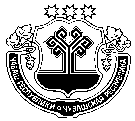 ЧУВАШСКАЯ РЕСПУБЛИКАМАРИИНСКО-ПОСАДСКИЙ РАЙОНАДМИНИСТРАЦИЯЭЛЬБАРУСОВСКОГО СЕЛЬСКОГО ПОСЕЛЕНИЯПОСТАНОВЛЕНИЕ11 июня 2020 № 53деревня Эльбарусово